	Ginebra, 27 de noviembre de 2014Muy Señora mía/Muy Señor mío:Durante la última reunión de los Grupos de Trabajo 1 y 2 de la Comisión de Estudio 5, que tuvo lugar en Ginebra del 23 al 29 de julio de 2014, se decidió, en el marco del estudio llevado a cabo en relación con la Cuestión 9/5 (Serie de Recomendaciones genéricas y específicas relativas a la compatibilidad electromagnética de los equipos de telecomunicaciones), elaborar el cuestionario que se describe a continuación:"Cuestionario sobre la interferencia electromagnética (EMI) relacionada con las emisiones en redes de alimentación eléctrica de corriente alterna por debajo de 150 kHz"Este Cuestionario está destinado a recopilar información acerca de la interferencia electromagnética (EMI) incluido el mal funcionamiento de los equipos de telecomunicaciones o TI ocasionado por el ruido en las redes de alimentación eléctrica de corriente alterna (líneas eléctricas) por debajo de 150 kHz. La información así obtenida se analizará con miras a la definición de requisitos de CEM apropiados por debajo de 150 kHz.Crece el número de fuentes de emisión por debajo de 150 kHz  como el susbsistema de acondicionamiento de la energía (PCS) y el suministro de energía ininterrumpido (UPS). Por tanto, se prevé que el ruido electromagnético por debajo de 150 kHz en las redes de alimentación eléctrica de corriente alterna aumente en los equipos de telecomunicaciones y pueda causar interferencias. Para este estudio se ha informado de algunos casos de interferencia a los sistemas de telecomunicaciones, sin embargo, por ahora no se dispone de suficiente información acerca de este fenómeno. En consecuencia, se publica el presente Cuestionario para solicitar la contribución de los Estados Miembros, los Miembros de Sector, las Instituciones Académicas y los Asociados del UIT-T.Puede accederse al Cuestionario en la web en la dirección siguiente:https://www.itu.int/en/ITU-T/studygroups/2013-2016/05/Pages/questionnaires/emission-on-acmains.aspx Le quedaría muy agradecido si pudiera completar el Cuestionario en línea y remitirlo el 12 de febrero de 2015, a más tardar.Si tiene alguna pregunta, no dude en comunicarse con la Sra. Cristina Bueti (tsbsg5@itu.int).El éxito de este Cuestionario depende de las respuestas que se reciban de los Estados Miembros, los Miembros de Sector, las Instituciones Académicas y los Asociados de la UIT. Le ruego que tome el tiempo necesario para responder a la encuesta en su integridad y envíe sus respuestas dentro del plazo antes indicado.Agradecemos por anticipado su cooperación.Atentamente.Malcolm Johnson
Director de la Oficina de Normalización
de las TelecomunicacionesOficina de Normalización
de las Telecomunicaciones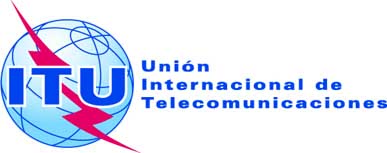 Ref.:Tel.:
Fax:Ref.:Tel.:
Fax:Circular TSB 128COM 5/CB+41 22 730 6301
+41 22 730 5853-	A las Administraciones de los Estados Miembros de la Unión-	A las Administraciones de los Estados Miembros de la UniónCorreo-e:Correo-e:tsbsg5@itu.int Copia:-	A los Miembros del Sector UIT-T;-	A los Asociados del UIT-T;-	A las Instituciones Académicas del UIT-T;-	A los Presidentes y Vicepresidentes de las Comisiones de Estudio del UIT-T;- 	Al Director de la Oficina de Desarrollo de las Telecomunicaciones;- 	Al Director de la Oficina de RadiocomunicacionesCopia:-	A los Miembros del Sector UIT-T;-	A los Asociados del UIT-T;-	A las Instituciones Académicas del UIT-T;-	A los Presidentes y Vicepresidentes de las Comisiones de Estudio del UIT-T;- 	Al Director de la Oficina de Desarrollo de las Telecomunicaciones;- 	Al Director de la Oficina de RadiocomunicacionesAsunto:Cuestionario sobre la EMI relacionada con las emisiones en redes de alimentación eléctrica de corriente alterna por debajo de 150 kHz Cuestionario sobre la EMI relacionada con las emisiones en redes de alimentación eléctrica de corriente alterna por debajo de 150 kHz Cuestionario sobre la EMI relacionada con las emisiones en redes de alimentación eléctrica de corriente alterna por debajo de 150 kHz 